第六课　求索真理的历程第1课时　人的认识从何而来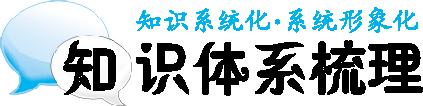 一、实践及其特点1.实践的含义。实践是①　　　　　　　　　　　　　的物质性活动,是一种②　　　　活动。 2.实践的特点。实践具有③　　　　　　、④　　　　　　　和社会历史性等特点。 二、实践是认识的基础1.实践是认识的⑤　　　　。 2.实践是认识发展的⑥　　　　。 3.实践是检验认识的真理性的⑦　　　　　　。 4.实践是认识的⑧　　　　　　　。 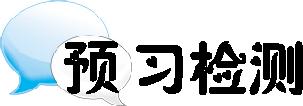 1.人们实践活动的内容丰富多彩,形式多种多样,尤其是在科学技术迅速发展的今天,实践的内容更加广泛,形式更加复杂。下列对实践活动的理解正确的是(　　)。A.实践是人们的一切活动B.实践是人们改造客观世界的一切活动C.实践是人们改造自然的活动D.实践是人们改造世界观、人生观和价值观的活动2.有人学习了“愚公移山”的故事后,认为愚公真“愚”,为什么移山不用炸药炸、用车运呢?这种观点主要错在否认了(　　)。A.实践的历史性	B.实践的能动性C.实践的客观性	D.实践的主观性3.随着中国航天业的向前推进,一些新的课题又等待着我们去突破。这说明(　　)。A.实践是认识发展的动力	B.航天业的发展是不确定的C.实践无法检验认识正确与否	D.世界是不可能被最终认识的4.“造烛为求明,求知为运用,学而不用如同耕地不播种,终无收获。”这一论断是在强调(　　)。A.实践是认识发展的动力	B.实践是认识的目的C.实践是认识的来源	D.实践是检验认识的标准5.“不登高山,不知天之高也;不临深谷,不知地之厚也。”这句话包含的哲理是(　　)。①实践是认识的来源　②实践是联系主观与客观的桥梁　③实践出真知　④实践是认识的目的A.①②	B.②③	C.①③	D.③④知识体系梳理①以人为主体,以客观事物为对象　②直接现实性　③客观物质性　④主观能动性　⑤来源　⑥动力　⑦唯一标准　⑧目的预习检测1.B　2.A　3.A　4.B　5.C